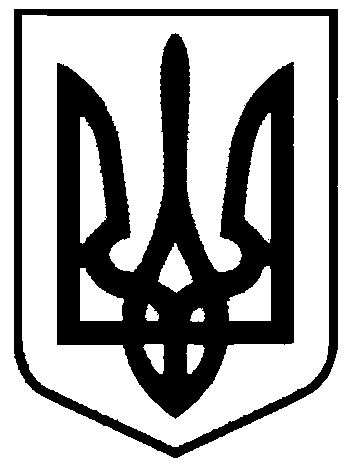 СВАТІВСЬКА МІСЬКА РАДАВИКОНАВЧИЙ КОМІТЕТРІШЕННЯвід  02 жовтня  2020 р.    	                    м. Сватове                                            № 86Про заходи щодо попередження пожеж,загибелі та травмування людей натериторії Сватівської міської  радиЗ метою посилення пожежної безпеки в населених пунктах міської ради для попередження пожеж, загибелі та травмування людей на них, збереження матеріальних цінностей, майна різних форм власності від пожеж, відповідно до Законів України «Про цивільну оборону України» , «Про пожежну безпеку»;  Правил пожежної безпеки в Україні», затверджених наказом Міністерства України з питань надзвичайних ситуацій від 19.10.2004 року, Кодексу цивільного захисту, керуючись ст.38, ст. 40, ст. 42 Закону України «Про місцеве самоврядування в Україні», виконавчий комітет Сватівської міської радиВИРІШИВ:1.Затвердити заходи щодо попередження пожеж, загибелі та травмування людей на території Сватівської міської ради згідно з додатком № 1.  2. Керівникам комунальних закладів  дотримуватися чинного законодавства у сфері пожежної безпеки:                                                    - очистити господарські та складські будівлі, горища від легкозаймистих матеріалів;                                                                                                            - заборонити спалювати сміття біля будівель і споруд, утилізацію здійснювати через надання послуг КП «Сватове-благоустрій» з вивезення сміття; - систематично контролювати утримання виходів і евакуаційних шляхів вільними, заборонити їх захаращування;             - поновити плани евакуації людей під час пожежі, упорядкувати пожежні щити. 3. Відповідальним за виконання заходів, затверджених даним рішенням, забезпечити їх безумовну реалізацію. Сватівський міський голова                                                       Євген РИБАЛКО Додаток № 1до рішення виконавчого комітетуСватівської міської  ради                                                                                   Від 02.10.2020року № 86З А Х О Д Ищодо попередження пожеж, загибелі та травмуваннялюдей на території Сватівської міської ради1. Керівникам сільгосппідприємств , фермерських господарств :- провести інструктажі з робітниками та службовцями з питань дотримання правил пожежної безпеки на виробництві;- організувати своєчасне прибирання території від сміття та сухої трави, заборонити її випалювання ;- створити необхідні резерви паливно-мастильних матеріалів ;- забезпечити об’єкти первинними засобами пожежогасіння згідно з нормами належності ;- провести роботу по обкосу та оборюванню полів прилеглих до доріг, забезпечити утримання протипожежних розривів між полями ;- забезпечити дотримання вимог «Правил охорони електричних мереж» ; 2.  Проводити широку роз’яснювальну роботу серед населення щодо дотримання правил пожежної безпеки в побуті, про недопущення захаращення територій домоволодінь сміттям та горючими матеріалами, про недопущення випалювання сухої трави, стерні.      Систематично виявляти, брати на облік житлові та господарські будівлі громадян схильних до зловживання спиртними напоями та періодично перевіряти стан протипожежного захисту їх приватних будівель.       Відповідальні : депутати міської ради, члени виконкому.  3.  Керівникам установ, підприємств та організацій:-  проводити протипожежні інструктажі з працівниками установ під підпис в спеціальному журналі ;-  забезпечити суворе дотримання протипожежного режиму в приміщеннях ;-  шляхи евакуації та виходи утримувати вільними, не чим не захаращеними;-  приміщення будівель облаштувати знаками пожежної безпеки, наочною агітацією з пожежогасіння та первинними засобами пожежогасіння, пожежний щит укомплектувати ручним протипожежним інвентарем ;-  розмістити на дошці оголошень інформацію щодо основних заходів з питань попередження пожеж, загибелі і травмування людей на них;- розробити схеми під’їзду  до  об’єктів пожежних бригад. 4.   Рекомендувати соціальним працівникам територіального центру соціального обслуговування   організувати   подвірний обхід пристарілих, одиноких, інвалідів та неблагополучних сімей щодо дотримання ними пожежної безпеки.        Керуючий справами                                            Олександр ЄВТУШЕНКО